Zpravodaj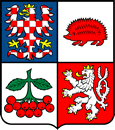 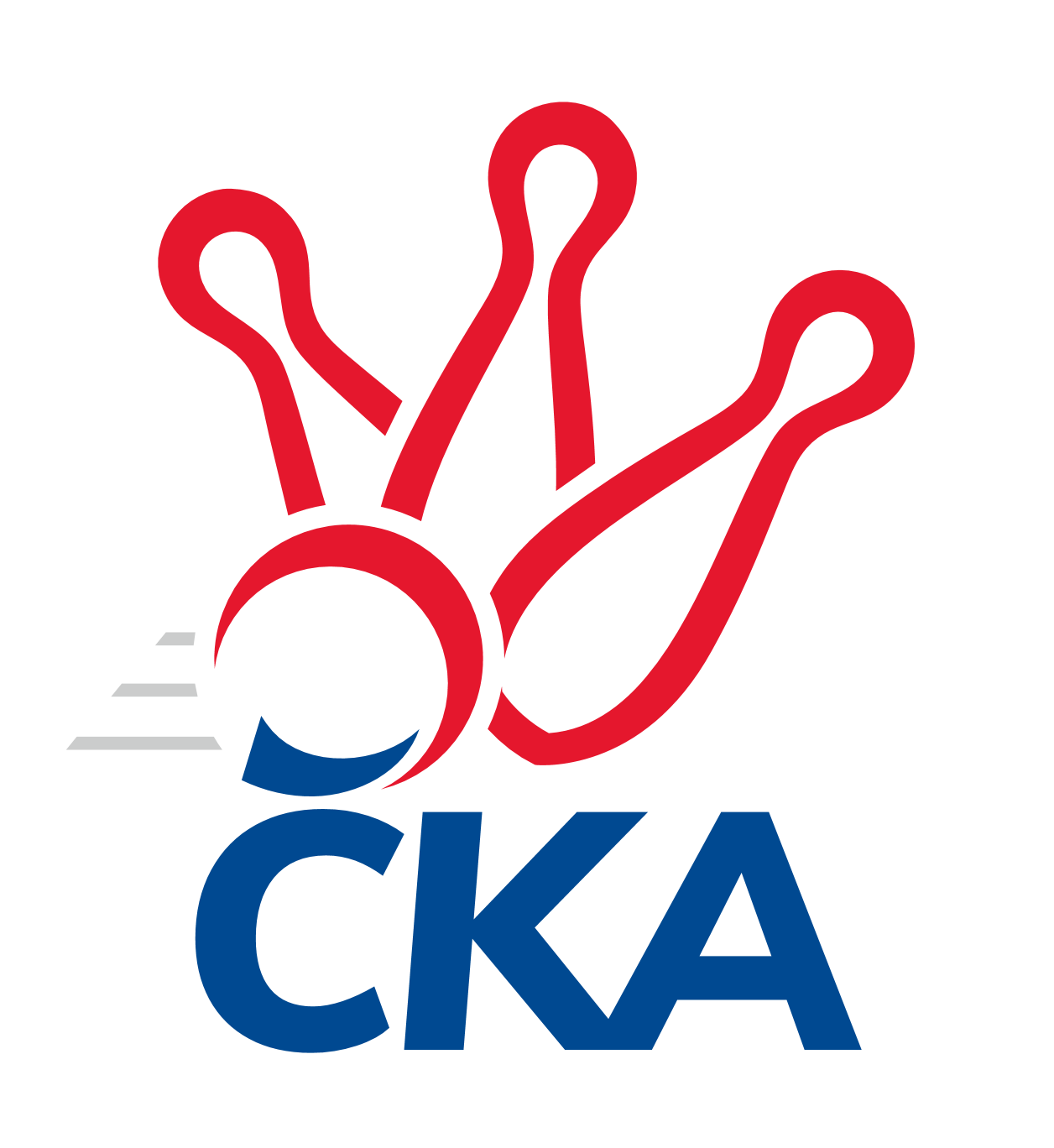 kuželkářského svazu Kraje Vysočina a Jihočeského kraje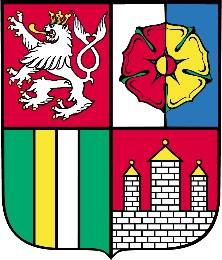 Divize jih 2019/2020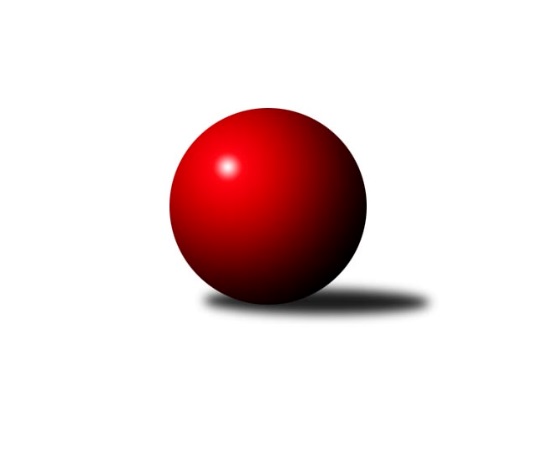 Č.12Ročník 2019/2020	18.1.2020Nejlepšího výkonu v tomto kole: 3334 dosáhlo družstvo: TJ Sokol Chotoviny Výsledky 12. kolaSouhrnný přehled výsledků:TJ Slovan Jindřichův Hradec 	- TJ Spartak Pelhřimov	7:1	2579:2439	16.5:7.5	17.1.TJ Tatran Lomnice nad Lužnicí 	- TJ Nová Včelnice 	7:1	2631:2479	17.5:6.5	17.1.TJ Sokol Soběnov 	- TJ Blatná	6:2	2592:2561	13.5:10.5	17.1.TJ Sokol Chotoviny 	- KK PSJ Jihlava B	7:1	3334:3221	15.5:8.5	17.1.TJ Nové Město n.M.	- KK Lokomotiva Tábor	2:6	2547:2640	7.0:17.0	18.1.Sokol Častrov 	- TJ Jiskra Nová Bystřice	3:5	2547:2551	12.0:12.0	18.1.Tabulka družstev:	1.	KK PSJ Jihlava B	12	9	0	3	63.5 : 32.5 	170.0 : 118.0 	 3037	18	2.	Sokol Častrov	12	8	1	3	66.0 : 30.0 	166.0 : 122.0 	 2926	17	3.	TJ Tatran Lomnice nad Lužnicí	12	7	0	5	50.5 : 45.5 	155.0 : 133.0 	 2714	14	4.	TJ Jiskra Nová Bystřice	12	7	0	5	50.0 : 46.0 	146.5 : 141.5 	 2734	14	5.	TJ Sokol Soběnov	12	6	1	5	54.0 : 42.0 	141.5 : 146.5 	 2743	13	6.	KK Lokomotiva Tábor	12	6	1	5	48.5 : 47.5 	148.0 : 140.0 	 2745	13	7.	TJ Nová Včelnice	12	6	0	6	46.5 : 49.5 	148.0 : 140.0 	 2816	12	8.	TJ Blatná	12	6	0	6	45.0 : 51.0 	150.5 : 137.5 	 2923	12	9.	TJ Sokol Chotoviny	12	4	3	5	48.0 : 48.0 	148.0 : 140.0 	 2883	11	10.	TJ Nové Město n.M.	12	4	0	8	42.5 : 53.5 	128.0 : 160.0 	 2841	8	11.	TJ Spartak Pelhřimov	12	3	0	9	34.5 : 61.5 	126.0 : 162.0 	 2797	6	12.	TJ Slovan Jindřichův Hradec	12	3	0	9	27.0 : 69.0 	100.5 : 187.5 	 2647	6Podrobné výsledky kola:	 TJ Slovan Jindřichův Hradec 	2579	7:1	2439	TJ Spartak Pelhřimov	Jan Cukr	161 	 67 	 144 	53	425 	 3:1 	 385 	 126	63 	 137	59	Jan Vintr	Josef Holický	146 	 53 	 142 	52	393 	 2:2 	 431 	 143	71 	 138	79	Václav Novotný	Vladimír Štipl	142 	 69 	 158 	53	422 	 3:1 	 401 	 140	62 	 139	60	Jan Janů	Pavel Picka	145 	 78 	 144 	80	447 	 2:2 	 423 	 146	60 	 152	65	Libor Linhart	Jiří Hána	171 	 63 	 152 	62	448 	 3.5:0.5 	 411 	 153	63 	 135	60	Josef Směták	Jaroslav Opl	153 	 54 	 158 	79	444 	 3:1 	 388 	 125	71 	 141	51	Ota Schindlerrozhodčí:  Vedoucí družstevNejlepší výkon utkání: 448 - Jiří Hána	 TJ Tatran Lomnice nad Lužnicí 	2631	7:1	2479	TJ Nová Včelnice 	Rudolf Pouzar	154 	 69 	 166 	81	470 	 3:1 	 443 	 141	69 	 152	81	Pavel Domin	Jiří Doktor	152 	 78 	 161 	81	472 	 4:0 	 432 	 150	67 	 144	71	Jiří Slovák	Marek Baštýř	138 	 70 	 153 	72	433 	 3.5:0.5 	 381 	 138	62 	 127	54	Martin Tyšer	Jan Holšan	151 	 80 	 143 	79	453 	 4:0 	 394 	 145	61 	 130	58	Kamil Pivko	Petr Suchý	143 	 53 	 145 	70	411 	 2:2 	 392 	 154	58 	 136	44	Stanislav Neugebauer	Zdeněk Doktor	126 	 56 	 140 	70	392 	 1:3 	 437 	 161	62 	 153	61	Tibor Pivkorozhodčí: Jiří DoktorNejlepší výkon utkání: 472 - Jiří Doktor	 TJ Sokol Soběnov 	2592	6:2	2561	TJ Blatná	Kamil Šedivý	146 	 63 	 159 	62	430 	 1.5:2.5 	 445 	 146	79 	 140	80	Dan Lexa	Bohuslav Šedivý	144 	 63 	 149 	59	415 	 2.5:1.5 	 422 	 140	80 	 149	53	Karel Koubek	Milan Šedivý st.	138 	 61 	 144 	52	395 	 1:3 	 431 	 151	81 	 130	69	Josef Mikeš	Jaroslav Prommer	155 	 78 	 144 	80	457 	 2:2 	 424 	 131	80 	 152	61	Stanislav Kníže	Roman Grznárik	152 	 58 	 152 	62	424 	 2.5:1.5 	 425 	 141	77 	 145	62	Jiří Vokurka	Josef Šedivý ml.	169 	 70 	 151 	81	471 	 4:0 	 414 	 148	60 	 144	62	Jiří Vaňatarozhodčí: Josef SyselNejlepší výkon utkání: 471 - Josef Šedivý ml.	 TJ Sokol Chotoviny 	3334	7:1	3221	KK PSJ Jihlava B	Petr Křemen	142 	 138 	 146 	122	548 	 1:3 	 578 	 137	155 	 149	137	Ondřej Matula	Libor Hrstka	116 	 163 	 151 	158	588 	 3:1 	 565 	 145	150 	 135	135	Martin Čopák	Jan Bartoň	128 	 149 	 150 	156	583 	 4:0 	 518 	 127	132 	 119	140	Jaroslav Matějka	Luboš Bervida	124 	 136 	 120 	133	513 	 2:2 	 505 	 136	123 	 122	124	Karel Slimáček	Zbyněk Hein	152 	 147 	 118 	154	571 	 3:1 	 533 	 143	127 	 127	136	Zdeněk Švehlík	Jan Fořter	125 	 143 	 137 	126	531 	 2.5:1.5 	 522 	 128	140 	 128	126	Jiří Partlrozhodčí: Zbyněk HeinNejlepší výkon utkání: 588 - Libor Hrstka	 TJ Nové Město n.M.	2547	2:6	2640	KK Lokomotiva Tábor	Petr Hlisnikovský	159 	 90 	 168 	72	489 	 4:0 	 416 	 154	60 	 131	71	Marcel Pouznar	Pavel Škoda	149 	 44 	 137 	70	400 	 1:3 	 440 	 154	80 	 143	63	Martin Jinda	Pavel Sáblík	137 	 52 	 146 	80	415 	 0:4 	 479 	 144	78 	 149	108	Vladimír Kučera	Jiří Loučka	141 	 44 	 145 	70	400 	 0:4 	 416 	 146	50 	 147	73	Petra Hodoušková	Michal Miko	146 	 59 	 164 	63	432 	 2:2 	 431 	 155	70 	 145	61	Petr Klimek	Karel Hlisnikovský	131 	 60 	 148 	72	411 	 0:4 	 458 	 141	87 	 149	81	Zdeněk Zemanrozhodčí:  Vedoucí družstevNejlepší výkon utkání: 489 - Petr Hlisnikovský	 Sokol Častrov 	2547	3:5	2551	TJ Jiskra Nová Bystřice	Petr Němec	149 	 71 	 152 	72	444 	 2:2 	 436 	 148	80 	 155	53	Marek Augustin	Miroslav Němec	138 	 63 	 138 	69	408 	 1:3 	 447 	 149	97 	 140	61	Iva Molová	Jaroslav Kolář	141 	 63 	 151 	90	445 	 4:0 	 371 	 136	60 	 122	53	Martin Vrecko *1	Jiří Havlíček *2	138 	 42 	 142 	63	385 	 1:3 	 438 	 141	88 	 147	62	Marek Běhoun	Martin Marek	135 	 62 	 154 	58	409 	 1:3 	 442 	 140	69 	 153	80	Marek Chvátal	Lukáš Čekal	135 	 86 	 155 	80	456 	 3:1 	 417 	 139	63 	 138	77	Martin Filakovskýrozhodčí: Jiří Havlíčekstřídání: *1 od 63. hodu Jan Baudyš, *2 od 46. hodu Michal VotrubaNejlepší výkon utkání: 456 - Lukáš ČekalPořadí jednotlivců:	jméno hráče	družstvo	celkem	plné	dorážka	chyby	poměr kuž.	Maximum	1.	Ondřej Matula 	KK PSJ Jihlava B	557.43	372.4	185.0	1.4	6/7	(598.8)	2.	Martin Vrecko 	TJ Jiskra Nová Bystřice	555.95	372.0	183.9	4.1	4/6	(576)	3.	Jaroslav Prommer 	TJ Sokol Soběnov 	555.07	364.4	190.7	3.1	6/7	(612)	4.	Zbyněk Hein 	TJ Sokol Chotoviny 	553.07	367.5	185.6	3.2	12/12	(583.2)	5.	Jakub Čopák 	KK PSJ Jihlava B	552.63	364.5	188.1	3.9	6/7	(615)	6.	Petr Hlisnikovský 	TJ Nové Město n.M.	549.59	365.9	183.7	3.3	6/6	(588)	7.	Pavel Domin 	TJ Nová Včelnice 	549.30	367.3	182.0	4.1	6/7	(601.2)	8.	Lukáš Čekal 	Sokol Častrov 	548.52	361.6	186.9	3.2	4/5	(569)	9.	Libor Hrstka 	TJ Sokol Chotoviny 	546.03	365.2	180.9	5.8	12/12	(596.4)	10.	Jan Bartoň 	TJ Sokol Chotoviny 	541.48	368.6	172.9	4.5	12/12	(584)	11.	Petr Němec 	Sokol Častrov 	538.43	358.6	179.9	3.8	5/5	(604)	12.	Vladimír Kučera 	KK Lokomotiva Tábor	537.36	363.3	174.1	3.0	5/6	(574.8)	13.	Tibor Pivko 	TJ Nová Včelnice 	534.79	360.1	174.7	4.1	7/7	(553.2)	14.	Martin Filakovský 	TJ Jiskra Nová Bystřice	534.34	355.5	178.8	4.7	6/6	(561)	15.	Lukáš Pavel 	TJ Blatná	533.95	364.6	169.3	4.8	5/7	(565)	16.	Milan Šedivý  st.	TJ Sokol Soběnov 	533.63	360.2	173.4	5.2	6/7	(602)	17.	Zdeněk Doktor 	TJ Tatran Lomnice nad Lužnicí 	533.23	361.6	171.6	3.4	4/6	(560)	18.	Jiří Vokurka 	TJ Blatná	532.37	364.0	168.4	5.7	7/7	(563)	19.	Marek Chvátal 	TJ Jiskra Nová Bystřice	530.13	359.6	170.5	5.4	6/6	(576)	20.	Lucie Smrčková 	TJ Spartak Pelhřimov	529.48	362.5	167.0	4.6	5/6	(603)	21.	Karel Koubek 	TJ Blatná	527.60	356.5	171.1	8.2	6/7	(573)	22.	Marek Baštýř 	TJ Tatran Lomnice nad Lužnicí 	527.22	360.0	167.2	8.4	5/6	(594)	23.	Jaroslav Matějka 	KK PSJ Jihlava B	526.92	353.9	173.0	4.1	7/7	(579)	24.	Josef Mikeš 	TJ Blatná	526.83	356.4	170.4	5.8	7/7	(561)	25.	Jiří Vaňata 	TJ Blatná	526.47	360.5	166.0	6.4	7/7	(567)	26.	Iva Molová 	TJ Jiskra Nová Bystřice	524.88	355.4	169.5	5.8	6/6	(573.6)	27.	Miroslav Němec 	Sokol Častrov 	522.95	356.3	166.7	5.8	5/5	(567)	28.	Dan Lexa 	TJ Blatná	520.70	351.9	168.8	7.4	5/7	(561)	29.	Martin Jinda 	KK Lokomotiva Tábor	520.35	357.4	163.0	8.0	4/6	(552)	30.	Michal Votruba 	Sokol Častrov 	519.75	354.3	165.5	8.8	4/5	(536)	31.	Jaroslav Kolář 	Sokol Častrov 	519.29	349.8	169.5	4.4	5/5	(554.4)	32.	Petr Klimek 	KK Lokomotiva Tábor	518.10	361.0	157.1	8.7	4/6	(549)	33.	Karel Hlisnikovský 	TJ Nové Město n.M.	517.17	362.7	154.5	7.6	6/6	(582)	34.	Zdeněk Zeman 	KK Lokomotiva Tábor	515.73	344.0	171.7	3.6	6/6	(564)	35.	Kamil Šedivý 	TJ Sokol Soběnov 	515.54	353.7	161.9	5.8	7/7	(574.8)	36.	Lukáš Pitrák 	TJ Spartak Pelhřimov	515.10	365.1	150.1	10.7	4/6	(540)	37.	Jiří Doktor 	TJ Tatran Lomnice nad Lužnicí 	514.70	359.1	155.6	8.8	6/6	(566.4)	38.	Pavel Sáblík 	TJ Nové Město n.M.	514.20	345.7	168.5	6.0	6/6	(563)	39.	Petra Hodoušková 	KK Lokomotiva Tábor	514.13	360.5	153.7	9.7	6/6	(549)	40.	Kamil Pivko 	TJ Nová Včelnice 	513.40	351.3	162.1	6.8	6/7	(556.8)	41.	Jiří Slovák 	TJ Nová Včelnice 	513.02	353.0	160.0	7.1	7/7	(567.6)	42.	Jan Vintr 	TJ Spartak Pelhřimov	512.40	348.8	163.6	4.3	4/6	(573)	43.	Rudolf Pouzar 	TJ Tatran Lomnice nad Lužnicí 	511.40	351.1	160.3	9.9	6/6	(567.6)	44.	Martin Tyšer 	TJ Nová Včelnice 	510.63	347.4	163.2	4.1	7/7	(595.2)	45.	Pavel Škoda 	TJ Nové Město n.M.	508.80	347.2	161.6	5.1	6/6	(542)	46.	Jan Cukr 	TJ Slovan Jindřichův Hradec 	508.11	353.6	154.6	6.6	9/9	(569)	47.	Pavel Kořínek 	KK Lokomotiva Tábor	507.66	343.9	163.7	8.3	5/6	(533)	48.	Martin Pýcha 	TJ Jiskra Nová Bystřice	506.75	342.1	164.7	8.7	5/6	(550)	49.	Michal Miko 	TJ Nové Město n.M.	506.64	350.5	156.2	7.7	5/6	(559.2)	50.	Jan Janů 	TJ Spartak Pelhřimov	505.06	353.5	151.6	8.7	5/6	(578)	51.	Ota Schindler 	TJ Spartak Pelhřimov	500.43	344.4	156.1	7.3	6/6	(546)	52.	Josef Směták 	TJ Spartak Pelhřimov	497.06	351.9	145.2	9.3	5/6	(525)	53.	Marcel Pouznar 	KK Lokomotiva Tábor	495.30	345.9	149.4	9.8	6/6	(555)	54.	Jan Nosek 	TJ Tatran Lomnice nad Lužnicí 	495.25	338.4	156.8	9.2	5/6	(555)	55.	Stanislav Neugebauer 	TJ Nová Včelnice 	494.57	346.0	148.6	8.9	7/7	(554.4)	56.	Jiří Hána 	TJ Slovan Jindřichův Hradec 	493.66	345.1	148.6	9.9	8/9	(541.2)	57.	Zdeněk Doktor 	TJ Tatran Lomnice nad Lužnicí 	493.20	346.0	147.2	12.1	5/6	(556.8)	58.	Jiří Loučka 	TJ Nové Město n.M.	489.87	337.7	152.1	8.1	5/6	(515)	59.	Pavel Picka 	TJ Slovan Jindřichův Hradec 	475.19	338.5	136.6	10.4	9/9	(536.4)	60.	Josef Holický 	TJ Slovan Jindřichův Hradec 	468.56	335.7	132.9	15.6	9/9	(494.4)	61.	Vladimír Štipl 	TJ Slovan Jindřichův Hradec 	464.32	333.4	131.0	14.0	9/9	(538.8)	62.	Jaroslav Opl 	TJ Slovan Jindřichův Hradec 	450.66	325.8	124.9	16.1	8/9	(532.8)		Jan Kotyza 	KK PSJ Jihlava B	601.00	395.0	206.0	1.0	1/7	(601)		Daniel Braun 	KK PSJ Jihlava B	596.00	371.0	225.0	0.0	1/7	(596)		Jiří Ouhel 	KK PSJ Jihlava B	578.00	392.0	186.0	3.5	2/7	(583)		Matyáš Stránský 	KK PSJ Jihlava B	555.00	372.0	183.0	5.0	1/7	(555)		Vít Jírovec 	KK PSJ Jihlava B	552.50	381.0	171.5	5.0	2/7	(575)		Roman Grznárik 	TJ Sokol Soběnov 	544.10	371.8	172.3	5.0	4/7	(567)		Miroslava Matejková 	TJ Spartak Pelhřimov	543.00	367.5	175.5	4.5	1/6	(550)		Marek Augustin 	TJ Jiskra Nová Bystřice	536.43	364.6	171.9	3.8	3/6	(576)		Jan Holšan 	TJ Tatran Lomnice nad Lužnicí 	536.40	356.4	180.0	3.2	1/6	(571.2)		Ondřej Novák 	KK Lokomotiva Tábor	536.00	371.5	164.5	6.5	1/6	(541)		Václav Novotný 	TJ Spartak Pelhřimov	535.60	365.6	170.0	4.3	2/6	(554)		Václav Rychtařík  ml.	KK PSJ Jihlava B	529.00	356.0	173.0	4.0	1/7	(529)		Petr Suchý 	TJ Tatran Lomnice nad Lužnicí 	528.87	362.4	166.5	6.8	3/6	(547.2)		Jan Fořter 	TJ Sokol Chotoviny 	528.25	345.3	183.0	6.3	4/12	(533)		Martin Hlaváč 	KK Lokomotiva Tábor	526.70	365.8	160.9	10.2	2/6	(530.4)		Libor Linhart 	TJ Spartak Pelhřimov	526.67	348.7	177.9	7.3	3/6	(560)		Martin Čopák 	KK PSJ Jihlava B	525.93	362.4	163.5	7.7	3/7	(565)		Marek Běhoun 	TJ Jiskra Nová Bystřice	525.80	352.8	173.0	7.8	2/6	(551)		Zdeněk Švehlík 	KK PSJ Jihlava B	525.10	357.3	167.8	5.6	3/7	(539)		Zdeněk Topinka 	TJ Nové Město n.M.	523.00	359.0	164.0	5.0	1/6	(523)		Martin Dolák 	KK PSJ Jihlava B	522.33	365.0	157.3	8.0	3/7	(546)		Jiří Partl 	KK PSJ Jihlava B	522.00	348.0	174.0	5.0	1/7	(522)		Luboš Strnad 	KK PSJ Jihlava B	522.00	358.0	164.0	8.0	1/7	(522)		Tereza Buďová 	TJ Nové Město n.M.	521.40	340.8	180.6	1.8	1/6	(552)		Miroslav Pleskal 	KK PSJ Jihlava B	521.33	359.4	161.9	5.5	4/7	(560)		Tomáš Rysl 	TJ Spartak Pelhřimov	518.69	358.6	160.1	8.2	3/6	(555)		David Bartoň 	TJ Sokol Chotoviny 	518.51	346.9	171.7	7.9	7/12	(564)		Vítek Kobliha 	TJ Blatná	517.00	353.4	163.6	5.8	2/7	(545)		Bohuslav Šedivý 	TJ Sokol Soběnov 	516.55	355.9	160.7	6.0	4/7	(544.8)		Anna Kuběnová 	TJ Nové Město n.M.	516.00	356.4	159.6	10.8	1/6	(516)		Karel Slimáček 	KK PSJ Jihlava B	514.50	348.0	166.5	3.5	2/7	(524)		Libor Slezák 	TJ Blatná	514.00	362.0	152.0	8.0	1/7	(514)		Martin Marek 	Sokol Častrov 	513.35	349.8	163.5	8.2	3/5	(536.4)		Stanislav Kníže 	TJ Blatná	512.67	349.9	162.7	6.3	3/7	(547)		Josef Šedivý  ml.	TJ Sokol Soběnov 	511.70	351.9	159.8	6.8	3/7	(565.2)		Lukáš Lavička 	TJ Nová Včelnice 	509.80	358.1	151.7	5.3	3/7	(525.6)		Josef Ferenčík 	TJ Sokol Soběnov 	508.50	353.1	155.4	9.6	4/7	(525.6)		Luboš Bervida 	TJ Sokol Chotoviny 	502.94	346.1	156.8	7.1	7/12	(520.8)		Jaroslava Kulhanová 	TJ Sokol Soběnov 	500.00	347.9	152.1	5.1	2/7	(518.4)		Jiří Macko 	KK PSJ Jihlava B	498.90	346.6	152.3	10.0	4/7	(547)		Petr Křemen 	TJ Sokol Chotoviny 	498.87	334.6	164.3	9.0	6/12	(574)		Josef Šedivý  st.	TJ Sokol Soběnov 	496.80	352.2	144.6	8.4	2/7	(507.6)		Milan Šedivý  ml.	TJ Sokol Soběnov 	496.60	340.7	155.9	10.1	2/7	(523.2)		Markéta Šedivá 	TJ Sokol Soběnov 	492.60	337.2	155.4	9.6	1/7	(525.6)		Josef Šebek 	TJ Nové Město n.M.	492.00	336.0	156.0	4.8	1/6	(492)		Jiří Havlíček 	Sokol Častrov 	491.13	356.6	134.5	12.5	3/5	(502.8)		Petra Mertlová 	TJ Jiskra Nová Bystřice	483.60	332.4	151.2	3.6	1/6	(483.6)		Miroslav Vacko 	TJ Sokol Chotoviny 	482.43	347.4	135.0	11.9	6/12	(517)		Pavel Čurda 	TJ Sokol Soběnov 	475.10	328.4	146.7	7.8	4/7	(512)		Jan Slipka 	TJ Tatran Lomnice nad Lužnicí 	472.80	327.6	145.2	9.6	1/6	(472.8)		Olga Čutková 	TJ Sokol Soběnov 	466.80	332.4	134.4	16.2	2/7	(495.6)		Jiří Kačo 	TJ Slovan Jindřichův Hradec 	466.47	328.6	137.9	14.4	3/9	(490.8)		Karel Pecha 	TJ Spartak Pelhřimov	462.00	329.0	133.0	11.0	1/6	(462)		Jan Holeček 	TJ Tatran Lomnice nad Lužnicí 	459.60	319.2	140.4	8.4	1/6	(459.6)		Jan Daniel 	TJ Spartak Pelhřimov	458.40	328.8	129.6	6.0	1/6	(458.4)		Lucie Mušková 	TJ Sokol Soběnov 	447.60	315.6	132.0	7.2	1/7	(447.6)		Jan Baudyš 	TJ Jiskra Nová Bystřice	419.25	288.7	130.6	5.2	2/6	(546)		Karel Loskot 	TJ Jiskra Nová Bystřice	401.90	283.2	118.7	23.1	2/6	(433)Sportovně technické informace:Starty náhradníků:registrační číslo	jméno a příjmení 	datum startu 	družstvo	číslo startu16744	Marek Augustin	18.01.2020	TJ Jiskra Nová Bystřice	1x12647	Karel Slimáček	17.01.2020	KK PSJ Jihlava B	1x22343	Roman Grznárik	17.01.2020	TJ Sokol Soběnov 	1x1597	Václav Novotný	17.01.2020	TJ Spartak Pelhřimov	1x21801	Marek Běhoun	18.01.2020	TJ Jiskra Nová Bystřice	1x
Hráči dopsaní na soupisku:registrační číslo	jméno a příjmení 	datum startu 	družstvo	Program dalšího kola:13. kolo31.1.2020	pá	17:30	TJ Nová Včelnice  - TJ Spartak Pelhřimov	31.1.2020	pá	17:30	KK Lokomotiva Tábor - TJ Sokol Soběnov 	31.1.2020	pá	17:30	TJ Jiskra Nová Bystřice - TJ Tatran Lomnice nad Lužnicí 	31.1.2020	pá	19:30	TJ Sokol Chotoviny  - TJ Slovan Jindřichův Hradec 	1.2.2020	so	10:00	TJ Blatná - Sokol Častrov 	1.2.2020	so	17:15	KK PSJ Jihlava B - TJ Nové Město n.M.	Nejlepší šestka kola - absolutněNejlepší šestka kola - absolutněNejlepší šestka kola - absolutněNejlepší šestka kola - absolutněNejlepší šestka kola - dle průměru kuželenNejlepší šestka kola - dle průměru kuželenNejlepší šestka kola - dle průměru kuželenNejlepší šestka kola - dle průměru kuželenNejlepší šestka kola - dle průměru kuželenPočetJménoNázev týmuVýkonPočetJménoNázev týmuPrůměr (%)Výkon4xLibor HrstkaChotoviny 5883xPetr HlisnikovskýNové Město n.M.113.734893xPetr HlisnikovskýNové Město n.M.586.8*1xVladimír KučeraKK Lokomotiva Táb111.44794xJan BartoňChotoviny 5832xJosef Šedivý ml.Soběnov 110.34713xOndřej MatulaPSJ Jihlava B5782xJiří DoktorLomnice n.L. 110.264721xVladimír KučeraKK Lokomotiva Táb574.8*2xRudolf PouzarLomnice n.L. 109.794705xZbyněk HeinChotoviny 5715xLibor HrstkaChotoviny 109.63588